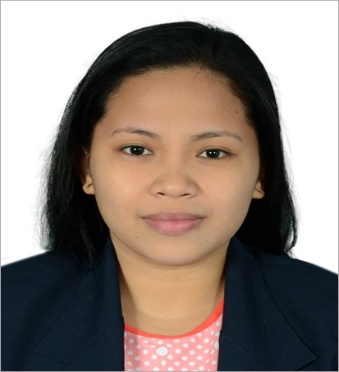 Nemvie Email		: nemvie.291423@2freemail.com   Objective:Utilizing exceptional organizational and  Communication skills to make a positive contribution to the organization. KEY SkillsProfessional ExperienceGaisano Grand (Philippines)  Office Assistant,(Treasury Department) July 2013 to October 2015Handle a variety of customer service and administrative tasks and resolve customer issues with expediency.Answering Telephone calls.Sorting Incoming and Outgoing Emails.Replying / answering emails.Filing, Editing, Scanning & Printing DocumentsHotel fortuna (Philippines) Receptionist June 2012- June 2013Attracts potential customers by answering product and service questions; suggesting information about other products and services.Responsible for ensuring customer satisfaction, resolving customer complaints and addressing any questions or comments those customers may have.Maintains customer records by updating account information.Maintains financial accounts by processing customer adjustments.                CERTIFICATES;                     NCII Passer of Massage and Housekeeping                    Eligibility (Encoder) 2009                   Marketing and Hilton Philippines Seminarseducational AttainmentCollege: Bachelor of Science in Hospitality Management Major in Hotel and Restaurant Management Cebu                                    Technological University (2007-2012)  Secondary: Cansojong National High School (2003-2007)   Primary: San Roque Elementary School (1996-2003) personal information   Date of Birth		:  	June 29, 1991    Place of Birth		:  	Talisay City, Cebu City, Philippines     Age			:  	24 years old	           Civil Status		: 	Single     Religion		:  	Catholic                Citizenship		:  	Filipino             Language Known	:  	English,Tagalog & Cebuano Office Skills:Answering Telephone & Front Desk Reception  Customer Service  Filing 
Database & Records Management  Strong Analytical  Efficient in problem solving  Hardworking  Honest  Efficient  Persuading and negotiating ability  Able to work with minimum supervision and under pressure  Flexible to different types of work and settings  Willing to be trained and work for long hours  With fast typing ability  